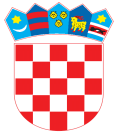 REPUBLIKA HRVATSKA  ZADARSKA ŽUPANIJA  OPĆINA ZEMUNIK DONJI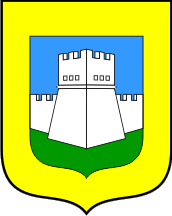                     Općinski načelnikUlica I broj 16, 23 222 Zemunik Donjitel:  023 351-355, e-mail: opcinaze@inet.hrKlasa: 400-06/19-01/01Urbroj: 2198/04-01-21-10Zemunik Donji, 09.03.2021. godineOBRAZLOŽENJE GODIŠNJEG OBRAČUNA PRORAČUNA ZA 2020. GODINU	Zakonom o proračunu („Narodne novine“ broj 87/08 , 136/12 i 15/15) propisana je obveza podnošenja godišnjeg izvještaja o izvršenju proračuna predstavničkom tijelu do 01. lipnja tekuće godine za prethodnu godinu.	Pravilnikom o polugodišnjem i godišnjem izvještaju o izvršenju proračuna („Narodne novine“ broj 24/13, 102/17 i 01/20) propisan je sadržaj godišnjeg izvještaja o izvršenju proračuna.Općina Zemunik Donji ima  proračunskog korisnika  Dječji vrtić „Zvjezdice „ upisanog u registar proračunskih i izvanproračunskih korisnika. Odlukom predstavničkog tijela o izvršenju proračuna Općine Zemunik Donji proračunski korisnik Dječji vrtić „Zvjezdice“ izuzet je iz obveze uplate namjenskih prihoda i primitaka u proračun Općine Zemunik Donji.Godišnji izvještaj o izvršenju proračuna Općine Zemunik Donji sadrži:1. Opći dio proračuna koji čini Račun prihoda i rashoda i Račun financiranja na razini odjeljka ekonomske klasifikacije,2. Posebni dio proračuna po organizacijskoj i programskoj klasifikaciji na razini odjeljka ekonomske klasifikacije,3. Izvještaj o zaduživanju na domaćem i stranom tržištu novca i kapitala,4. Izvještaj o korištenju proračunske zalihe,5. Izvještaj o danim državnim jamstvima i izdacima po državnim jamstvima, 6. Izvještaj o danim zajmovima,7. Obrazloženje ostvarenja prihoda i primitaka, rashoda i izdatakaOpći dio godišnjeg izvještaja o izvršenju proračuna sadrži :-  A. Računa prihoda i rashoda-  B. Računa financiranja.Sažetak A. Računa prihoda i rashoda i B. Računa financiranja sadrži prikaz ukupnih ostvarenih prihoda i primitaka te izvršenih rashoda i izdataka na razini razreda ekonomske klasifikacije.A. Račun prihoda i rashoda iskazan je u slijedećim tablicama:- Prihodi i rashodi prema ekonomskoj klasifikaciji,- Prihodi i rashodi prema izvorima financiranja- Rashodi prema funkcijskoj klasifikacijiB. Račun financiranja iskazan je u slijedećim tablicama:- Račun financiranja prema ekonomskoj klasifikaciji,- Račun financiranja prema izvorima financiranja.Posebni dio godišnjeg izvještaja o izvršenju proračuna sadrži: - izvršenje po organizacijskoj klasifikaciji,- izvršenje po programskoj klasifikaciji .I. OPĆI DIOA. Račun prihoda i rashodaRačun prihoda i rashoda daje prikaz ukupnih prihoda ( prihoda poslovanja i prihoda od prodaje nefinancijske imovine) i rashoda ( rashoda poslovanja i rashoda za nabavu nefinancijske imovine).3. Izvještaj o zaduživanjuOpćina Zemunik Donji u 2017. godini uz dana državna jamstva dugoročno se zadužila kod OTP banke u iznosu 1.000.000,00 kuna. Otplata kredita vrši se u 48 jednakih mjesečnih rata od kojih je prva dospjela 01.02.2018. godine, a dospijeće zadnje rate je 01.01.2022. godine. Općina Zemunik Donji i Agencija za plaćanje u poljoprivredi , ribarstvu i ruralnom razvoju zaključili su Ugovor o financiranju Mjere 07, Podmjere 7.2. „Ulaganja u izradu , poboljšanje ili proširenje svih vrsta male infrastrukture, uključujući ulaganja u obnovljive izvore energije i uštedu energije“ Operacije  7.2.2. „ Ulaganja u građenje nerazvrstanih cesta“.  Temeljem pozitivne Odluke Agencije za plaćanje u 2018. godini Općina Zemunik Donji se kratkoročno zadužila kod OTP banke u iznosu 3.400.000,00 kuna. Kredit se koristio za izgradnju nerazvrstane ceste i u cijelosti je iskorišten. Sredstva kredita direktno su se isplaćivala izvođaču radova, odabranog u postupku javne nabave a sve prema privremenim situacijama/fakturama. Prvi dio potpore ostvaren je u iznosu 1.676.400,48 kuna, te je u tom iznosu zatvoren dio kredita.  Drugi dio potpore u 2020. godini ostvaren je  u iznosu 1.510.883,51 kuna s čim je zatvoren drugi dio kredita , a ostatak u iznosu 124.272,38 kuna otplaćen iz vlastitih sredstava. Kredit je otplaćen u cijelosti.4. Izvještaj o korištenju proračunske zaliheOpćina Zemunik Donji tijekom 2020. godine nije koristila proračunsku zalihu.5. Izvještaj o danim državnim jamstvima i izdacima po državnim jamstvimaU izvještajnom razdoblju Općina Zemunik Donji nije davala jamstva, niti je imala izdataka po danim jamstvima.6. Izvještaj o danim zajmovimaTijekom 2020. godine Općina Zemunik Donji nije davala pozajmice.7. Obrazloženje ostvarenja prihoda i primitaka, rashoda i izdataka proračuna Općine Zemunik Donji za 2020. godinuOpćina Zemunik Donji u 2020. godini ostvarila je ukupne prihode i primitke u iznosu 13.106.629,95 kuna što je 94,13% od planiranog. Uspoređujući ostvarene prihode s 2019. godinom realizirano je povećanje od 21,90% .Ukupni rashodi izvršeni su u iznosu 12.055.981,49  kuna što je 93,91% od planiranog. Uspoređujući izvršene rashode s 2019. godinom realizirano je povećanje od 34,80% .Ukupni izdaci za financijsku imovinu i otplate zajmova izvršeni su u iznosu 1.885.197,47 kuna što je 100% od planiranog a u usporedbi s 2019. godinom realizirano je povećanje za 342,76%.Iz Godišnjeg izvještaja o izvršenju proračuna uspoređujući prihode i rashode proizlazi višak prihoda u iznosu 1.050.648,89 kuna. Uspoređujući primitke i izdatke  proizlazi manjak u iznosu 834.548,58 kuna.  Prenesen je višak iz prethodne godine u iznosu 743.125,80 kuna pa je po Godišnjem izvještaju o izvršenju proračuna  ostvaren manjak u iznosu 91.422,78 kuna .PRIHODI I PRIMICI611 – Porez i prirez na dohodak ostvaren je u iznosu 3.299.742,42 kuna što je 21,06 % manje od plana, a u odnosu na 2019. godinu manji za 9,29%. Na prihode dijelom je utjecao povrat poreza po godišnjoj prijavi u iznosu 279.347,21 kuna.613- Porezi na imovinu odnose se na porez na promet nekretnina a ostvareni su u iznosu 304.509,64 kuna što je 4,84 % manje od plana,  a u odnosu na 2019. godinu veći za 2,05%.614 – Porezi na robu i usluge odnose se na porez na potrošnju a ostvareni su u iznosu 30.176,49 kuna što je 15% manje od plana a u odnosu na 2019. godinu 71,28% manje. N prihod su utjecale propisane mjere u svezi COVID 19.633 – Pomoći iz proračuna i drugih proračuna ostvarene su u iznosu 401.038,84 kuna što je 11,27% manje od plana a u odnosu na 2019. godinu 217,14% više. Prihod se odnosi na tekuće pomoći iz državnog  proračuna u iznosu 286.038,84 kuna, tekuće pomoći iz županijskog proračuna u iznosu 15.000,00 kuna, kapitalne pomoći iz županijskog proračuna u iznosu 100.000,00 kn u svrhu sufinanciranja izgradnje prometnica.636 Pomoći proračunskim korisnicima iz proračuna koji im nije nadležan ostvarene su u iznosu 5.500,00 kuna, a odnose se na pomoći Dječjem vrtiću „Zvjezdice“ Zemunik Donji.638 Pomoći iz državnog proračuna temeljem prijenosa EU sredstava ostvarene su u iznosu 1.510.883,51 kuna što je 99,99 % od planiranog.642 Prihodi od nefinancijske imovine ostvareni su u iznosu 366.880,85 kuna što je 1,07 više od plana a u odnosu na 2019. godinu 250,60% više. Prihod se odnosi na prihode od najma stambenim i poslovnih prostora, naknade služnosti, naknade za eksploataciju mineralnih sirovina.651 Upravne i administrativne pristojbe ostvarene su u iznosu 20.639,32 kuna što je 2,18% manje od plana a u odnosu na 2019. godinu 58,76% manje. Prihodi se odnose na naknade za taksi dozvole, naknade za korištenje javne površine , turističku pristojbu , prihode os prodaje državnih biljega.652 Prihodi po posebnim propisima ostvareni su u iznosu 384.133,17 kuna što je 99,85 % od plana a u odnosu na 2019. godinu 20,55 % manje. Prihod se odnosi na prihode promjene namjene poljoprivrednog zemljišta u iznosu 185,69 kuna, naknade za korištenje voda u iznosu 49.913,82 kuna, vodni doprinos u iznosu 3.714,25 kuna, te prihode Dječjeg vrtića Zvjezdice u iznosu 330.319,41 kuna.653 Komunalni doprinosi i naknade ostvaren je u iznosu 6.293.506,50 kuna što je 2,70 % više od plana a u odnosu na 2019. godinu 25,16% više. Prihod se odnosi na uplate za komunalnu naknadu i komunalni doprinos. Prihodi su veći zbog bolje naplativosti temeljem slanja opomena i ovrha.661 Prihodi od prodaje proizvoda i robe te pruženih usluga i prihodi od donacija ostvareni su u iznosu 32.193,84 kuna  što je8,15% manje od plana a u odnosu na 2019.godinu 69,16% više. Prihod se odnosi na pružene usluge Hrvatskim vodama obračuna i naplate naknade za uređenje voda.663 Donacije od pravnih i fizičkih osoba izvan općeg proračuna ostvarene su u iznosu 7.869,46 kuna što je 57,39 više od plana. Prihod se odnosi na kapitalnu donaciju fizičkih osoba za rekonstrukciju nerazvrstanih puteva.711 Prihodi od prodaje materijalne imovine ostvareni su u iznosu 263.668,70 kuna što je 99,50% od plana  a u odnosu na 2019. godinu 58,87 % više. Prihod se odnosi na prodaju građevinskog zemljišta.721 Prihodi od prodaje građevinskih objekata ostvareni su u iznosu 136.898,91 kuna što je 37,20% manje od plana a u odnosu na 2019. godinu 42,17% manje. Prihod se odnosi na prihode od prodaje stambenih objekata u iznosu 57.060,00, te prihode od prodaje grobnica u iznosu 79.838,91 kuna.RASHODI I IZDACIUkupno planirani rashodi i izdaci iznose 14.724.200,00 kuna a ostvareni su u iznosu 13.941.178,96 kuna što je 6% manje od plana a u odnosu na 2019. godinu 32% više.311 Plaće ( bruto) – Rashod je planiran u iznosu 1.908.000,00 kuna a izvršen je u iznosu 1.880.430,46 kuna što je 1,44% manje od plana a u odnosu na 2019. godinu za 20,36% više. Rashodi se odnose na plaće zaposlenih u Općini Zemunik Donji u iznosu 952.475,93 kuna, te plaće zaposlenih u Dječjem vrtiću Zvjezdice u iznosu 927.972,53 kuna.312 Ostali rashodi za zaposlene  planirani su u iznosu 139.000,00 kuna a izvršeni su u iznosu 68.328,06 kuna što je 49,16% od plana a u odnosu na 2019. godinu a u odnosu na 2019. godinu 36,21% manje. Rashodi se odnose na isplatu regresa ,Božićnica i darova za djecu zaposlenih u Općini Zemunik Donji u iznosu 22.728,00 kuna te isplatu regresa, Božićnica i darova za djecu zaposlenim u Dječjem vrtiću Zvjezdice u iznosu 25.600,00 kuna.313 Doprinosi na plaće planirani su u iznosu 311.000,00 kuna a izvršeni su u iznosu 302.425,31 kuna što je 2,76% manje od plana a u odnosu na 2019. godinu 20,39 % više. Rashod se odnosi na doprinose za zdravstveno osiguranje zaposlenih u Općini Zemunik Donji u iznosu 157.159,00 kuna, te doprinose za zaposlene u Dječjem vrtiću Zvjezdice u iznosu 145.266,31 kuna.321 Naknade troškova zaposlenim planirani su u iznosu 73.500,00 kuna a izvršeni su u iznosu 70.806,13 kuna što je 3,67% manje od planiranog a u odnosu na 2019. godinu 26,30% više. Rashod u iznosu 29.276 kuna odnosi se na zaposlene u Općini Zemunik Donji na trošak službenog puta u iznosu 3.138 kuna, naknade za prijevoz na posao i s posla u iznosu 18.298 kuna, stručno usavršavanje zaposlenika u iznosu 7.840 kuna, te na rashode zaposlenih kod proračunskog korisnika Dječji vrtić Zvjezdice za naknade za prijevoz na posao i s posla u iznosu 37.449,45 kuna, stručno usavršavanje zaposlenika u iznosu 4.080,68 kuna.322 Rashodi za materijal i energiju planirani su u iznosu 879.400,00 kuna a izvršeni su u iznosu 799.010,05 kuna što je 9,14% manje a u odnosu na 2019. godinu 1,12% manje. Rashod se odnosi na rashode Općine Zemunik Donji i rashode proračunskog korisnika na uredski materijal u iznosu 12.961,18 kuna, literaturu u iznosu 60,00 kuna, materijal za čišćenje i održavanje u iznosu 3.029,72 kuna materijal za potrebe redovnog poslovanja u iznosu 9.747,52 kuna, materijal i sirovine u iznosu 65.135,11 kuna, električnu energiju u iznosu 427.424,71 kuna, motorni benzin i dizel gorivo u iznosu 13.568,62 kuna, materijal i dijelovi za investicijsko održavanje građevinskih objekata u iznosu 4.265,04 kuna, sitan inventar u iznosu 3.026,00 kuna, zaštitnu radnu odjeću 323,38 kuna. 323 Rashodi za usluge planirani su u iznosu 2.575.200,00 kuna a izvršeni su u iznosu 2.460.057,43 kuna što je 4,47% manje od plana a  u odnosu na 2019. godinu 8,49% više. Rashod se odnosi na troškove telefona u iznosu 49.055,36, uslugu interneta u iznosu 5.056,25 kuna, poštarina u iznosu 9.447,88 kuna, usluge komunikacije i prijevoza u iznosu 1.250,00 kuna, usluge tekućeg održavanja građevinskih objekata u iznosu 377.255,35 kuna, uslugu održavanja postrojenja i opreme u iznosu 5.283,75 kuna, održavanje prijevoznih sredstava u iznosu 3.403,14 kuna, uslugu održavanja mjesnih groblja, javnih površina i nerazvrstanih cesta i poljskih putova u iznosu 1.175.135,88 kuna, izmještanje električnih stupova u iznosu 28.568,18 kuna, usluge promidžbe i informiranja u iznosu 20.671,55 kuna, opskrbu vodom u iznosu 10.855,52 kuna, odvoz otpada u iznosu 60.901,96 kuna, deratizaciju i dezinsekciju u iznosu 40.437,50 kuna, ostale komunalne usluge u iznosu 69.336,00 kuna, najamnina za  poslovni prostor za dječji vrtić u iznosu 18.000,00 kuna, obvezne zdravstvene preglede zaposlenih kod proračunskog korisnika u iznosu 1.337,00 kuna, ugovore o djelu 7.353,36 kuna, usluge odvjetnika i pravnog savjetnika 155.490,38 kuna, geodetsko katastarske usluge u iznosu 49.550,00 kuna, usluge agencija u iznosu 5.625,00 kuna, usluge knjigovodstva kod proračunskog korisnika u iznosu 14.400,00 kuna, usluga razvoja računalnih programa u iznosu 8.999,00 kuna, standardno održavanje računalnih programa u iznosu 77.579,72 kuna, grafičke i tiskarske usluge u iznosu 13.918,75 kuna, usluge registracije prijevoznih sredstava u iznosu 1.946,33 kuna, usluge čuvanja imovine u iznosu 58.500,00 kuna.324 Naknade troškova osobama izvan radnog odnosa izvršene su u iznosu 21.634,70 kuna što je 16,79% manje od plana a u odnosu na 2019. godinu 40,98% manje. Rashod se odnosi na troškove osoba na stručnom osposobljavanju u Općini Zemunik Donji i kod proračunskog korisnika.329 Ostali nespomenuti rashodi poslovanja izvršeni su u iznosu 199.645,97 kuna što je 1,39% više od plana a u odnosu na 2019. godinu 19,38% manje. Rashod se odnosi na naknade za rad općinskih vijećnika u iznosu 53.278,60 kuna, premije osiguranja u iznosu 3.797,73 kuna, premije osiguranja kod proračunskog korisnika u iznosu 1.539,52 kuna, trošak reprezentacije u iznosu 21.740,36 kuna, članarine za članstvo u Udruzi općina RH u iznosu 4.091,86 kuna, upravne i administrativne pristojbe u iznosu 1.863,25 kuna, sudske pristojbe u iznosu 2.780,45 kuna, javnobilježničke pristojbe u iznosu 2.056,00 kuna, , naknade za smanjenje komunalnog otpada u iznosu 29.226,92 kuna, troškove sudskih postupaka u iznosu 4.471,68 kuna,  rashodi protokola( vijenci i svijeće) u iznosu 3.999,60 kuna, ostale rashode poslovanja u iznosu 70.800,00 kuna koji se odnose na proslavu Dana općine i blagdana Kraljice mira u Zemuniku Donjem.342 Kamate za primljene kredite i zajmove – Rashod je izvršen u iznosu 39.699,21 kuna što je 96,83% od planiranog a u odnosu na 2019. godinu 32,73% manje jer je u 2020. godini kratkoročni kredit otplaćen u cijelosti.343 Ostali financijski rashodi izvršeni su u iznosu 32.736,02 kuna što je 99,20% od plana a u odnosu na 2019. godinu 16,49% manje. Rashod se odnosi na bankarske usluge za Općinu Zemunik Donji i proračunskog korisnika u iznosu 13.197,82 kuna, zatezne kamate iz poslovnih odnosa u iznosu 1.456,98 kuna, ostale financijske rashode u iznosu 18.081,22 kuna (Porezna uprava naplata 5% prihoda, sudske tražbine, povrat sredstava za uplaćenu grobnicu).351 Subvencije trgovačkim društvima u javnom sektoru izvršene su u iznosu 1.184.169,85 kuna što je 6,68% više od planiranog a 382,46% više u odnosu na 2019. godinu. Trgovačkom društvu Zemunik odvodnja d.o.o. koje je u 100%- nom vlasništvu Općine Zemunik Donji doznačena je subvencija u iznosu 659.369,85 kuna za troškove redovnog poslovanja, te Trgovačkom društvu Zemunik d.o.o. također u 100% nom vlasništvu Općine Zemunik Donji doznačena je subvencija u iznosu 524.800,00 kuna.363 Pomoći unutar općeg proračuna izvršene su u iznosu 12.500,00 kuna što je 227,78% više od plana a 17,15% manje u odnosu na 2019. godinu. Rashod se odnosi na pomoć Općini Škabrnje u iznosu 2.500,00 kuna, te Sisačko Moslavačkoj županiji u iznosu 10.000,00 kuna.372 Ostale naknade građanima i kućanstvima iz proračuna izvršene su u iznosu 454.456,03 kuna što je 13,85% manje od plana. Rashod se odnosi na jednokratne novčane pomoći obiteljima, isplata Božićnice umirovljenicima i naknade za novorođenčad u iznosu 130.230,00 kuna, pomoć osobama s invaliditetom u iznosu 1.000,00 kuna, stipendije studentima u iznosu 111.120,00 kuna, isplata naknade štete po sudskoj presudi u iznosu 4.139,10 kuna, nagrade učenicima OŠ Zemunik u iznosu 3.000,00 kuna, sufinanciranje učeničkih pokaza za srednjoškolce u iznosu 20.683,34 kuna, subvencija autobusne linije u iznosu 55.000,00 kuna, sufinanciranje Programa pomoći i njege u kući u iznosu 70.000,00 kuna, sufinanciranje udžbenika osnovnoškolcima u iznosu 59.283,59 kuna.381 Tekuće donacije izvršene su u iznosu 358.337,67 kuna što je 19,02% manje od plana a u odnosu na 2019.godinu 3,51% više. Rashod se odnosi na kapitalne pomoći trgovačkom društvu Vodovod Zadar u iznosu 154.742,71 kuna u svrhu poboljšanja vodoopskrbe, donacija Opća bolnica Zadar u iznosu 18.900,00 kuna, donacija vjerskim zajednicama Zadarska Nadbiskupija u iznosu 20.000,00 kuna, donacije civilnim udrugama u iznosu 21.000,00 kuna, sufinanciranje političkih stranaka 24.070,00 kuna, donacije sportskim društvima u iznosu 178.500,00 kuna, donacije kulturnim društvima u iznosu 40.000,00 kuna, donacija Domu za odrasle osobe Zemunik u svrhu kupnje zaštitne opreme COVID 19 u iznosu 13.526,50 kuna.421 Građevinski objekti – Rashod je izvršen u iznosu 3.063.595,52 kuna što je 4,29% manje od planiranog a u odnosu na 2019. godinu 227,61% više. Rashod se odnosi na rekonstrukciju i izgradnju nerazvrstanih cesta u iznosu 934.911,45 kuna, vodovod i kanalizaciju u iznosu 481.185,63 kuna, energetske i komunikacijske vodove u iznosu 489.038,59 kuna, modernizaciju javne rasvjete u iznosu 299.496,50 kuna, izgradnju sportskih i rekreacijskih terena u iznosu 311.231,50 kuna, izgradnju spomenika Mons. Ivan Prenđa u iznosu 31.154,12 kuna, izgradnja trga u Zemuniku Gornjem u iznosu 373.640,23 kuna, izgradnja grobnica u iznosu 142.937,50 kuna.422 Postrojenja i oprema – Rashod je izvršen u iznosu 293.821,92 kuna što je 2,55% manje od planiranog a 9,43% više u odnosu na 2019. godinu. Rashod se odnosi za  nabavu računala i računalne opreme u iznosu 10.177,50 kuna, uredski namještaj u iznosu 9.699,91 kuna, telefoni i ostali komunikacijski uređaji u iznosu 1.343,00 kuna, oprema za zaštitu i održavanje u iznosu 13.750,00 kuna, sportska oprema ( kombinirana dječja igrališta) u iznosu 68.910,63 kuna, uređaji  u iznosu 9.228,30 kuna, strojevi ( drobilica za bio masu) u iznosu 165.501,00 kuna, oprema u iznosu 11.379,59 kuna.425 Višegodišnji nasadi i osnovno stado – Rashod je izvršen u iznosu 18.729,99 kuna što je 6,35% manje od plana a 813,01% više u odnosu na 2019. godinu. Rashod se odnosi na nabavu sadnog materijala za sadnju drvoreda.426 Nematerijalna proizvedena imovina – Rashod je izvršen u iznosu 132.750,00 kuna što je 68,24% manje od plana a u odnosu na 2019. godinu 38,61% manje. Rashodi se odnose na izradu projekata za : uređenje trga u Zemuniku Gornjem, uređenje okoliša oko crkve Sv. Kata u iznosu 15.000,00 kuna, uređenje okoliša k. č. 656/40 k.o. Zemunik u iznosu 30.000,00 kuna, elektro tehnički projekt za javnu rasvjetu u iznosu 24.750,00 kuna, uređenje nogostupa Smoković u iznosu 60.000,00 kuna.451 Dodatna ulaganja na građevinskim objektima – Rashod je izvršen u iznosu 509.448,03 kuna što je 99,70% od planiranog a 248,95% manje u odnosu na 2019. godinu. Rashod se odnosi na uređenje okoliša i sanaciju ogradnog zida oko crkve Sv. Kata u iznosu 385.777,39 kuna, vodovodne priključke i sanaciju vodovodne mreže u iznosu 101.170,64 kuna te uređenje sportskih terena ( boćalište) u iznosu 22.500,00 kuna.544 Otplata glavnice primljenih kredita i zajmova- Rashod je izvršen u iznosu 1.885.197,47 kuna , a odnosi se na otplatu dugoročnog kredita u iznosu 250.041,58 kuna, te otplatu kratkoročnog kredita u iznosu 1.635.155,89 kuna koji je otplaćen u cijelosti.Stanje nenaplaćenih potraživanja  prihoda Općine Zemunik Donji na dan 31.12.2020. godine iznose 2.313.290,00 kuna ,a odnose se najvećim dijelom na potraživanja za komunalnu naknadu u iznosu 611.411,99 kuna,  , komunalni doprinos u iznosu 742.801,75 kuna, potraživanja od prodaje nefinancijske imovine u iznosu 574.196,56 kuna, ostale prihode u iznosu 145.859,00 kua. OBVEZEStanje obveza Općine Zemunik Donji i proračunskog korisnika Dječji vrtić „Zvjezdice“ na dan 31. prosinca 2020. godine iznose 1.228.976 kuna. Od čega se 1.115.230,29 kuna odnosi na obveze Općine Zemunik Donji , a 113.745,71 kuna na obveze dječjeg vrtića.Dospjele obveze Općine Zemunik Donji odnose se na materijalne rashode u iznosu 172.470,73 kuna, obveze za financijske rashode ( kamate) u iznosu 721,85 kuna, obveze za naknade građanima i kućanstvima u iznosu 36.051,29 kuna ( za subvenciju prijevoza , učenički pokazi , udžbenici osnovnoškolcima), obveze za kapitalne pomoći za poboljšanje vodoopskrbe u iznosu 96.513,44, obveze za tekuće donacije u naravi ( voda za nogometno igralište) u iznosu 3.781,37 kuna, obveze za jamčevine u iznosu 13.263,60 kuna, obveze za naplaćene tuđe prihode u iznosu 21.733,67 kuna, obveze za nabavu neproizvedene dugotrajne imovine u iznosu 13.000,00 kuna, obveze za nabavu proizvedene dugotrajne imovine u iznosu 412.361,44 kuna,Nedospjele obveze odnose se  obveze za kredite u iznosu 249.809,33 kuna.Nedospjele obveze odnose se na obveze za zaposlene ( plaća za prosinac 2020. godine) u iznosu 103.352 kuna.							OPĆINSKI NAČELNIK							    Ivica Šarić, dipl. ing.Račun/opisIzvršenje 2019.Izvorni plan 2020.Izvršenje 2020.Indeks 3/1Indeks 3/2A. RAČUN PRIHODA I RASHODA123456 Prihodi poslovanja10.347.872,8013.498.074,2012.706.062,34122,77%94,13%7 Prihodi od prodaje nefinancijske imovine402.678,43483.000,00400.567,6199,48%82,93%UKUPNO PRIHODI10.750.551,2313.981.074,2013.106.629,95121,90%93,75%3 Rashodi poslovanja6.730.114,048.387.500,008.037.636,03119,42%95,84%4 Rashodi za nabavu nefinancijske imovine2.212.803,434.451.500,004.018.345,46181,60%90,27%UKUPNI RASHODI8.942.917,4712.839.000,0012.055.981,49134,80%93,91%VIŠAK/MANJAK1.807.633,761.142.074,201.050.648,8958,06%91,88%B. RAČUN ZADUŽIVANJA/FINANCIRANJA8 Primici od financijske imovine i zaduživanja300.000,000,00%0,00%5 Izdaci za financijsku imovinu i otplate zajmova549.999,961.885.200,001.885.197,47342,76%100,00%NETO ZADUŽIVANJE-249.999,96-1.885.200,00-1.885.197,47754,08%100,00%UKUPAN VIŠAK/MANJAK1.557.633,800,00-834.548,58VIŠAK/MANJAK IZ PRETHODNE(IH) GODINE KOJI ĆE SE POKRITI / RASPOREDITI-814.508,00743.125,80743.125,800,00%REZULTAT GODINEVIŠAK / MANJAK743.125,800,00-91.422,7853,97%0,00%